            ПОСТАНОВЛЕНИЕ                                                JAКААНот 01.07.2019   № 34с. АносОб утверждении Порядка формирования и полномочий попечительского (наблюдательного) совета по вопросам похоронного дела на территории Аносинского сельского поселения Чемальского района Республики Алтай В соответствии со статьей 27 Федерального закона от 12 января 1996 года № 8-ФЗ «О погребении и похоронном деле», администрация Аносинского сельского поселения п о с т а н о в л я е т:1. Образовать Попечительский (наблюдательный) совет по вопросам похоронного дела на территории муниципального образования Аносинского сельского поселения и утвердить его состав (приложение № 1).  2. Утвердить Положение о Попечительском (наблюдательном) совете по вопросам похоронного дела на территории муниципального образования    Аносинского сельского поселения (приложение № 2).3. Опубликовать настоящее постановление на информационных стендах Аносинского сельского поселения и на сайте муниципального образования.4. Контроль за исполнением настоящего постановления оставляю за собой.                         ГлаваАносинского сельского поселения                                             В.Е. НаговицынаПриложение 1к Постановлению администрации Аносинского сельского поселенияот «01» июля  . №34  СОСТАВПопечительского (наблюдательного) совета по вопросам похоронного дела на территории Аносинского сельского поселенияПриложение 2к Постановлению администрации Аносинского сельского поселенияот «01» июля  . №34Положениео Попечительском (наблюдательном) совете по вопросам похоронного дела на территории муниципального образования  Аносинского сельского1. Общие положения1.1. Настоящее Положение регламентирует деятельность Попечительского (наблюдательного) совета по вопросам похоронного дела на территории муниципального образования Аносинского сельского поселения (далее - Попечительский совет).1.2. Попечительский совет образуется в целях осуществления общественного контроля за деятельностью в сфере похоронного дела на территории поселения.1.3. Попечительский совет осуществляет свою деятельность на общественных началах, его решения носят рекомендательный характер.1.4. Попечительский совет осуществляет свою деятельность на принципах гласности, добровольности и равноправия его членов.1.5. Попечительский совет в своей деятельности руководствуется Конституцией Российской Федерации, законодательством Российской Федерации и Республики Алтай, Уставом МО «Аносинское сельское поселение», настоящим Положением.2. Функции Попечительского совета2.1. Попечительский совет выполняет следующие функции:- изучает состояние похоронного дела на территории муниципального образования Аносинского сельского поселения;- рассматривает и готовит предложения по улучшению похоронного обслуживания и организации новых мест погребения;- вносит предложения по улучшению организации работы по информированию населения о законодательстве, регулирующем вопросы выплаты социального пособия на погребение;- вносит предложения о необходимости создания, реконструкции, закрытия мест погребения;- вносит предложения об обозначении и регистрации ранее неизвестных захоронений и по перезахоронению останков погибших;- принимает участие в решении вопросов увековечения памяти видных деятелей поселения.3. Полномочия Попечительского совета3.1. В рамках осуществления своих функций Попечительский совет вправе:- вносить органам местного самоуправления предложения и рекомендации по разработке муниципальных нормативных правовых актов в сфере похоронного дела;- приглашать на свои заседания представителей органов местного самоуправления, осуществляющих деятельность в сфере похоронного дела, общественных и религиозных организаций и других организаций и граждан;- привлекать в установленном законом порядке для дачи разъяснений, консультаций при рассмотрении отдельных вопросов похоронного дела специалистов, экспертов, а также представителей организаций, осуществляющих деятельность в сфере похоронного дела;- привлекать специалистов администрации поселения для рассмотрения отдельных вопросов в сфере похоронного дела;- информировать население об обсуждаемых Попечительским советом вопросах в средствах массовой информации;- осуществлять иные полномочия в пределах своей компетенции.4. Порядок формирования и работы Попечительского совета4.1. Совет формируется из представителей местного самоуправленияпоселения.4.2. Состав Попечительского совета утверждается постановлением администрации поселения.4.3. Руководство деятельностью Попечительского совета осуществляет председатель, а в его отсутствие - заместитель председателя.4.4. Председатель Попечительского совета: 	- созывает заседания Попечительского совета;  - определяет повестку дня заседания Попечительского совета; 	- осуществляет другие полномочия в пределах своей компетенции.4.5. Секретарь Попечительского совета:- готовит материалы по вопросам повестки дня и проекты решений Попечительского совета;- уведомляет членов Попечительского совета о предстоящем заседании;- ведет протоколы заседаний Попечительского совета;- направляет в адрес членов Попечительского совета копии протоколов и материалов.4.6. Члены Попечительского совета вправе:- вносить предложения в повестку дня заседания и план работы Попечительского совета;- принимать участие в голосовании по всем рассматриваемым вопросам;- выступать и давать оценку рассматриваемому вопросу;- знакомиться с материалами предстоящего заседания Попечительского совета.4.7. Приглашенные на заседание Попечительского совета лица имеют право выступать по рассматриваемому вопросу, вносить свои предложения и высказывать мнение по выносимому на голосование вопросу без права участия в голосовании.	4.8. Заседания Попечительского совета проводятся не реже одного раза в квартал и считаются правомочными, если на них присутствуют не менее половины от общего числа членов Попечительского совета.	4.9. Решения Попечительского совета принимаются большинством голосов присутствующих на заседании членов Попечительского совета.	4.10. Решение Попечительского совета считается принятым, если за него проголосовали более половины участвующих в заседании членов Попечительского совета. В случае равенства голосов решающим является голос председателя (председательствующего).4.11. На заседаниях Попечительского совета ведется протокол заседания, который подписывается председателем (председательствующим) и секретарем. В протоколе отражаются принятые Попечительским советом решения. 	4.12. Решения Попечительского совета доводятся до сведений физических лиц, организаций, имеющих отношение к вопросам, обсуждаемым на заседании.РЕСПУБЛИКА АЛТАЙЧЕМАЛЬСКИЙ РАЙОНАНОСИНСКАЯ СЕЛЬСКАЯАДМИНИСТРАЦИЯ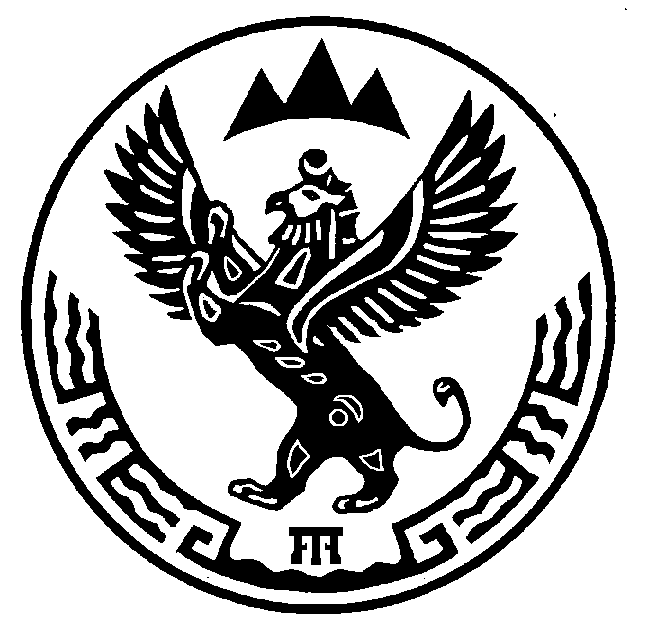 АЛТАЙ РЕСПУБЛИКАЧЕМАЛ АЙМАКТЫНГАНОС АДМИНИСТРАЦИЯЗЫJУРТ JЕЕЗЕИН JУРТНаговицына В.Е.-Глава Аносинского сельского поселения, председатель совета;Медведева Н.С.Брынцева Н.П.-специалист по направлению деятельности, заместитель председателя совета;секретарь совета;Члены комиссии:Члены комиссии:Члены комиссии:Ябаркина З.П.- главный бухгалтер;Штейнберг О.В.-председатель Совета ветеранов Аносинского сельского поселения (по согласованию).